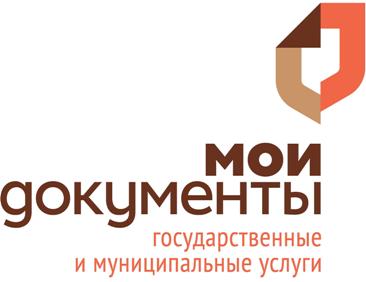 МАУ «Белоярский МФЦ» продолжает работатьВ соответствии с Постановлениями Губернатора ХМАО-Югры № 29 от 09.04.2020 года и № 34 от 18.04.2020 года специалисты МАУ «Белоярский МФЦ» возобновили оказание населению определенных государственных услуг.Так с 10 апреля, после полного приостановления оказания всех государственных и муниципальных услуг, в МФЦ и его территориальных структурных подразделениях стало возможно получить услуги Росреестра, а также подать заявление на получение или замену паспорта гражданина Российской Федерации, подтверждающий личность гражданина на территории Российской Федерации. С 20 апреля добавились услуги АО «Ипотечное агентство Югры» и услуга Отдела опеки и попечительства администрации Белоярского района по выдаче разрешений на совершение сделок с имуществом, согласий на отчуждение и (или) на передачу в ипотеку жилых помещений подопечных и несовершеннолетних лиц в автономном округе.Следует отметить, что прием заявителей осуществляется строго по предварительной записи. За период с 10 по 24 апреля 33 гражданина подали заявление о выдаче/ замене паспорта гражданина Российской Федерации и 15 уже получили новый документ. По услугам Росреестра за этот же период принято 112 заявлений и выдано 53 результата. После 20 апреля в МФЦ зарегистрировано одно обращение на получение разрешения на сделку с имуществом подопечного и одно - на получение меры государственной поддержки, оказываемой АО «Ипотечное агентство Югры».Напоминаем, что консультирование по всем государственным и муниципальным услугам проводится на постоянной основе по телефону.Записаться на подачу и получение документов, а также получить консультацию Вы можете, позвонив по телефону: МАУ «Белоярский МФЦ»+7(34670) 22-500п. Верхнеказымский+7(982)-513-57-37п. Лыхма+7(922)-416-36-35с. Полноват+7(951)-978-94-91п. Сорум	+7(908)-889-20-05